ROTINA DO TRABALHO PEDAGÓGICO PARA SER REALIZADA EM DOMICÍLIO (M I-C) – Profª Tatiana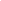 Data:16/08 a 20/08 de 2021 Creche Municipal “Maria Silveira Mattos”SEGUNDA-FEIRATERÇA-FEIRAQUARTA-FEIRAQUINTA-FEIRASEXTA-FEIRAMATERNAL 1-CSemana do Folclore*Hora da música:Música do saci-pererê/Turma do Folclorehttps://www.youtube.com/watch?v=lj SqT kaseA*Atividade:Corrida do saci.*Objetivo: Aumentar a coordenação motora ampla e equilíbrio.*Desenvolvimento: Convide osparticipantes da família.Todos deverão ficar atrás da linha de largada e deverão chegar até a linha de chegada, mas com um pé só, igual ao saci. Incentive a criança a pular de dois pés primeiro, depois com um pé só, à sua maneira.(A criança não precisa correr para evitar se machucar). Ganha quem ultrapassar a linha de chegada primeiro.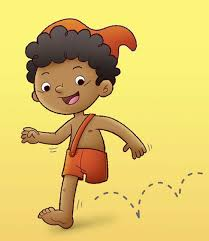 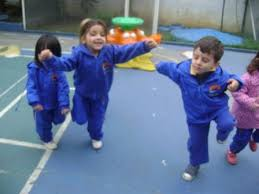 MATERNAL 1-CSemana do Folclore*Hora da História: Lenda do Saci/Turma do Folclore.https://www.youtube.com/watch?v=um1WHr1ejow*Objetivo:Apreciar e aumentar interesse pelas histórias ou lendas folclóricas, desenvolver imaginação e fala.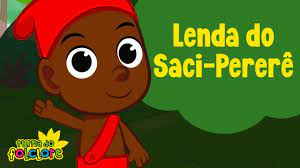 MATERNAL 1-CSemana do Folclore*Aula gravada pela Profª. Tatianahttps://www.youtube.com/watch?v=w3AIa-eqoHw&t=5s*Atividade: Vamos fazer um brinquedo folclórico chamado Bilboquê?*Objetivo:Aumentar a criatividade, percepção, reflexo e noção de espaço.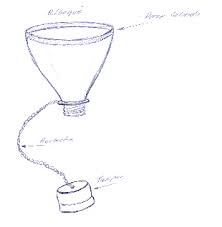 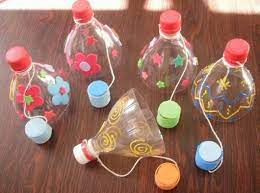 MATERNAL 1-CSemana do Folclore*Hora da História:Lenda da Sereia.https://www.youtube.com/watch?v=gDE Vg Mc JDA*Atividade:Sereia de guache.*Objetivo: Despertar o interesse pela cultura popular. Estimular a criatividade, imaginação e noção corporal .*Desenvolvimento:Pinte a palma da mão e os dedinhos da criança, de cores diferentes, com tinta opcional para que sejam os cabelos e rosto da sereia. Pinte o pé para que seja a calda.  Carimbe em uma folha de sulfite (pode ser folha de caderno).Finalize com forma de sereia, sendo a cabecinha a parte dos braços. Não esqueça daparte final da cauda de peixe.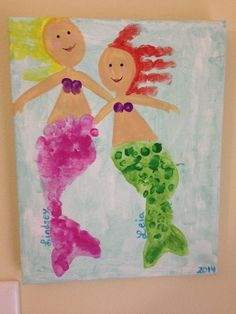 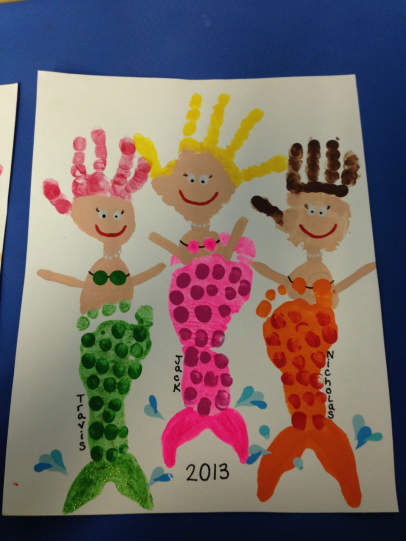 MATERNAL 1-CSemana do Folclore*Hora da música: Coletânea Turma do Folclorehttps://www.youtube.com/watch?v=jYu fWk-PAULo*Atividade: Vamosbrincar deAmarelinha?*Objetivo: Desenvolver a noção de espaço, coordenação motora e equilíbrio.*Desenvolvimento: Risque no chão apropriado uma amarelinha simples, somente com três casas, incentive a criança a pular com um pé e depois dois pés,não é necessário traçar os números, já o marcador(pedra) de casas é opcional.  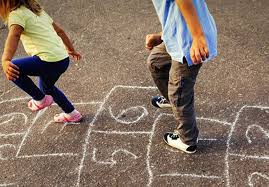 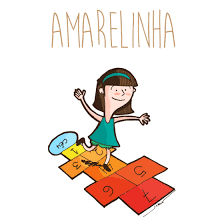 